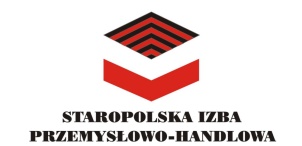 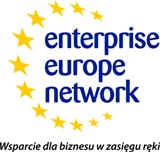 METAL 2022- an international hybrid brokerage event focused on technologies for metal processing September 21-22, 2022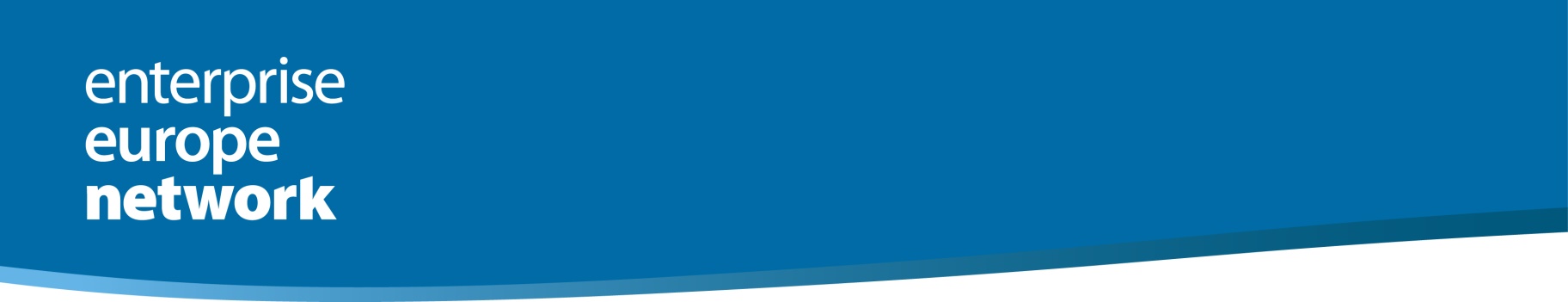 AgendaWednesday,  21 September10:00-15:00 	on-site bilateral meetingsThursday, 22 September10:00-15:00 	virtual B2B bilateral meetings 